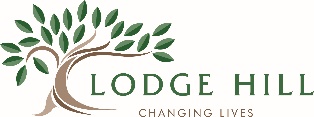 Lodge Hill Environmental Shelter Building Risk Assessment	Dated:  May 2022    Revision Date:  May 2023Environmental Shelter Building Standard Operating ProcedureWhat can cause harm?Moving around the siteUneven terrainSlips and tripsCollision with vehiclesBuilding of round house sheltersManual handlingGetting lost / injuredGuidance for InstructorsThe environmental project involves building shelters using materials supplied.A minimum of 3 people are involved in the task. No one is allowed to work alone.All instructors must receive a briefing of the site geography. Attention is made to the terrain: tree roots, potholes, slippery leaves that naturally from the woods can be potential hazards. While Lodge Hill staff regularly inspects the areas, Instructors must be observant.Pedestrians must cross the main road into the centre using the marked crossing. Speed humps are in place before the crossing to slow vehicles.A 5mph speed restriction is in place.Materials that form the activity do not weight more than 10kgs therefore should not present a manual handling issue over that of general lifting techniques.Instructors carry radios or mobile phones in the event of an emergency.All groups should have a first aider and first aid kit [available from main office or instructors room]All activities must have the correct staffing participant’s ratio as stated on the Instructor: student ratio matrix/ activity tariff.A group leader over 18 years of age must accompany each group.Means of communication must be available at all times; mobile phone or two way radio [which is available from the main office].Groups must remain together and supervised at all times.Instructor to have received site specific training before delivery.All equipment to be checked prior to use.Equipment to be cleaned after use and stored in the correct location.Instruction should take place according to individual’s abilities.Appropriate clothing and footwear to be worn at all times.Instructors should have prior knowledge of accessible areas for emergency vehicles.If the group is involved in an incident or accident, please make sure relevant book is filled in, accident book can be found in main office.Shelter building equipment is kept in bag within the climbing tower.The area to be used for shelter building is to the left of the tennis court, between court and youth hut.Never allow shelters to be built up in trees.Do not let your groups cut down any trees or vegetation to build their shelters, [it is a good lesson on looking after your environment].There is plenty of wood and leaves on the ground in the area to use.Always monitor the group when they rest lumps of wood against trees [for their safety].Make sure all shelters are taken down after the session and leave wood as you found it.HazardsWhoRiskControlsRisk after controlGetting lostParticipantsMediumBriefing procedures/Groups of 3 or more at all times/stay on site/time limit.Briefing.Designated controlled areas.LowUneven terrain Slips and tripsStepsParticipants/InstructorsMediumBriefing/Handrails.Walk through woodland/grounds audits for condition.LowEquipment damage sheltercollapseParticipants/InstructorsMediumMaintenance of structure, size limits for poles, knot tying Training briefing.LowHead impact injuries from collision with shelter build equipment (wood branches, beams, logs)Participants/instructorsMediumAdults to assist participants when lifting larger objects to secure at height.Participants are instructed not to attempt picking up anything too large or heavy.Low